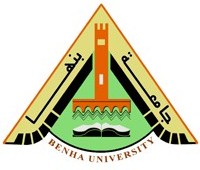 جامعة بنهــــــــــــــــــــــــــــــــا                                                                        كلية الزراعـــــــــــــــــــــــــــــةادارة الدراسات العليا والبحوثــــــــــــــــــــــــــــــ                                                                                                                     اجتمــــــــــــاع                                  لجنة الدراسات العليا عن يوم  الاربعاء    الموافق  14/5/2014                                                            ـــــــــــــــــــــــــــــــــــــانه في يوم الأربعاء   الموافق   14/5/2014  اجتمعت لجنة الدرسات العليا برئاســـــــــــــــــــــــــــــــــــــــــــــــــــــــــــــة الاستاذ الدكتور / محمود مغربى عراقى عامر  استاذ تربية الدواجن  ووكيل الكلية للدراسات العليا والبحوث بالكلية وبحضور كل من السادة:-ثم بدأ السيد الاستاذ الدكتور/محمود مغربى عراقى وكيل الكلية لشئون الدراسات العليا والبحوث الاجتماع " بسم الله الرحمن الرحيم " ورحب بالسادة اعضاء اللجنة وتمنى لسيادتهم دوام التوفيق ثم بدأ سيادته النظر فى جدول الاعمال المعروض وعلي ضوء ماعرض اتخذت القررات التالية :اولا : المصادقة على قررات اللجنة السابقة ــــــــــــــــــــــــــــــــــــــــــــــــــــــــــــــــــــــالقــــــــــــرار : ــ المصادقة                                                                          (2)ثانيا  :- فحص ومناقشة رسائل الماجستير     ـــــــــــــــــــــــــــــــــــــــــــــــــــــــــــــــــــــــــــــــــــــ وافقت اللجنة علي تشكيل لجنة فحص ومناقشة رسالة الماجستيرالخاصة بالطالب/محمد محمد عيد عابدين  المسجل لدرجة الماجستير بقسم الاراضى  بالكلية دورة   سبتمبر  2010واللجنة مشكلة من السادة :-  ــ وافقت اللجنة علي تشكيل لجنة فحص ومناقشة رسالة الماجستيرالخاصة بالطالب/ أحمد أحمد توفيق محمد  المسجل لدرجة الماجستير بقسم الإقتصاد الزراعى   بالكلية دورة   سبتمبر 2009 واللجنة مشكلة من السادة :- -وافقت اللجنة علي تشكيل لجنة فحص ومناقشة رسالة الماجستيرالخاصة بالطالبة/فاطمة عبد المعبود إبراهيم المسجلة لدرجة الماجستير بقسم الإقتصاد الزراعى  بالكلية دورة   سبتمبر2007 واللجنة مشكلة من السادة :- ــ وافقت اللجنة علي تشكيل لجنة فحص ومناقشة رسالة الماجستيرالخاصة بالطالبة/هبة الله على مجاهد المسجلة لدرجة الماجستير بقسم الإنتاج الحيوانى  بالكلية دورة   سبتمبر2009 واللجنة مشكلة من السادة :- ــ وافقت اللجنة علي تشكيل لجنة فحص ومناقشة رسالة الماجستيرالخاصة بالطالب/محمد سعيد محمد معوض المسجل لدرجة الماجستير بقسم الكيمياء الحيوية بالكلية دورة   سبتمبر2010 واللجنة مشكلة من السادة :-                                                                               (3)ــ وافقت اللجنة علي تشكيل لجنة فحص ومناقشة رسالة الماجستيرالخاصة بالطالبة/سارة عيد دياب الديب المسجلة لدرجة الماجستير بقسم وقاية النبات  بالكلية دورة   فبراير 2011 واللجنة مشكلة من السادة :- ثالثا :- فحص ومناقشة رسائل الدكتوراة     ــــــــــــــــــــــــــــــــــــــــــــــــــــــــــــ وافقت اللجنة علي تشكيل لجنة فحص ومناقشة رسالة الدكتوراة الخاصة بالطالب/محمد على سعد عوض المسجل لدرجة الدكتوراة بقسم الاراضى بالكلية دورة   سبتمبر2007  وتسجل جديد بتاريخ 26/1/2009 واللجنة مشكلة من السادة :- ــ وافقت اللجنة علي تشكيل لجنة فحص ومناقشة رسالة الدكتوراة الخاصة بالطالب/أنورحامد ساسى المسجل لدرجة الدكتوراة بقسم علوم الاغذية  بالكلية دورة   سبتمبر2003 واللجنة مشكلة من السادة :- -وافقت اللجنة علي تشكيل لجنة فحص ومناقشة رسالة الدكتوراة الخاصة بالطالب/طه رمضان خليل المسجل لدرجة الدكتوراة بقسم المحاصيل بالكلية دورة   سبتمبر2010 واللجنة مشكلة من السادة :- ــ وافقت اللجنة علي تشكيل لجنة فحص ومناقشة رسالة الدكتوراة الخاصة بالطالب/أشرف لحظى مهنى المسجل لدرجة الدكتوراة بقسم وقاية النبات بالكلية دورة   سبتمبر2008 واللجنة مشكلة من السادة :-                                                                      ( 4)رابعا  :- إعادة تشكيل فحص ومناقشةــــــــــــــــــــــــــــــــــــــــــــــــــــــ-وافقت اللجنة علي إعادة تشكيل لجنة فحص ومناقشة رسالة الماجستير الخاصة بالطالب/عبد الوهاب حسن عبدالوهاب المسجل لدرجة الماجستير بقسم الأنتاج الحيوانى بالكلية دورة   سبتمبر2004وذلك نظرا لإنتهاء  مدة  التشكيل السابق واللجنة مشكلة من السادة :-  رابعا  :- منح درجات الماجستيرـــــــــــــــــــــــــــــــــــــــــــــــــــــــــــــــــ1– وافقت اللجنة علي تقرير لجنة فحص ومناقشة رسالة الماجستير  المقدمة من الطالب / محمد سعيد عبد الخالق البدوى  المسجل لدرجة الماجستير بقسم  البساتين   بالكلية دورة  سبتمبر 2011 والتي توصي بمنحه درجة الماجستير  في العلوم الزراعية تخصص بساتين" خضر " .2-– وافقت اللجنة علي تقرير لجنة فحص ومناقشة رسالة الماجستير  المقدمة من الطالب / محمد سعيد حسن على نايل  المسجل لدرجة الماجستير بقسم  علوم الأغذية   بالكلية دورة  فبراير 2008 والتي توصي بمنحه درجة الماجستير  في العلوم الزراعية تخصص" صناعات غذائية " .خامسا:- منح درجات الدكتوراةـــــــــــــــــــــــــــــــــــــــــــ1 – وافقت اللجنة علي تقرير لجنة فحص ومناقشة رسالة الدكتوراة المقدمة من الطالبة / نور الهدى محمود احمد فايد  المسجلة لدرجة الدكتوراة بقسم  الإقتصاد الزراعى   بالكلية دورة    سبتمبر2007 والتي توصي بمنحها درجة دكتوراة الفلسفة  في العلوم الزراعية    تخصص" إقتصاد زراعى  "2 – وافقت اللجنة علي تقرير لجنة فحص ومناقشة رسالة الدكتوراة المقدمة من الطالب / طارق السيد عبد الباسط أبوجرة  المسجل لدرجة الدكتوراة بقسم  النبات الزراعى   بالكلية دورة    سبتمبر2009 والتي توصي بمنحه درجة دكتوراة الفلسفة  في العلوم الزراعية           "  تخصص"  امراض نبات  "سادسا :-  تشكيل لجنة امتحان تأهيلي:ــــــــــــــــــــــــــــــــــــــــــــــــــــــــــــــــــــــــــ وافقت اللجنة على  تشكيل لجنة الامتحان التاهيلي الخاص بالطالب  /  عمر عبد الحميد احمد فريد   المسجل لدرجة الدكتوراه بقسم الانتاج الحيوانى  بالكلية دورة سبتمبر2011   واللجنة مشكلة من السادة:-                                                         (5)   ـ وافقت اللجنة على  تشكيل لجنة الامتحان التاهيلي الخاص بالطالب  /  أوسامة احمد عبد الصادق عبد الوهاب  المسجل لدرجة الدكتوراه بقسم البساتين  بالكلية دورة سبتمبر2007   واللجنة مشكلة من السادة:-وافقت اللجنة على  تشكيل لجنة الامتحان التاهيلي الخاص بالطالب  /  جاد محمد عمارة جاد   المسجل لدرجة الدكتوراه بقسم علوم الاغذية  بالكلية دورة سبتمبر2008   واللجنة مشكلة من السادة:-وافقت اللجنة على  تشكيل لجنة الامتحان التاهيلي الخاص بالطالب  / ابراهيم سليمان هلال الجمل    المسجل لدرجة الدكتوراه بقسم النبات الزراعى  بالكلية دورة سبتمبر2011   واللجنة مشكلة من السادة:-وافقت اللجنة على  تشكيل لجنة الامتحان التاهيلي الخاص بالطالب  / محمد على الشوادفى     المسجل لدرجة الدكتوراه بقسم الهندسة الزراعية   بالكلية دورة سبتمبر2010   واللجنة مشكلة من السادة:-                                                                  (6)سابعا : نتيجة امتحان تأهيلى ــــــــــــــــــــــــــــــــــــــــــــــــ وافقت اللجنة على نتيجة الامتحان التأهيلى للطلاب الاتى اسماؤهم بعد : ــ ثامنا : - تعديل لجنة اشرافـــــــــــــــــــــــــــــــــــــــــــــــــــــــــــــــــــ	ــ وافقت اللجنة علي تعديل لجنة الاشراف الخاصة بالطالب/  محمد صلاح مصطفى محمد   المسجل لدرجة الماجستير بقســم الاقتصاد الزراعى   بالكلية دورة سبتمبر 2013    باحلال   ا.د/ سعيد عباس محمد رشاد استاذ الارشاد الزراعى بدلا من ا.د/ محمد السيد راجح استاذ متفرغ الاقتصاد بالكلية  وذلك للاستفادة من تخصصه العلمى للطالب  لتصبح اللجنة كمايلى : ــ وافقت اللجنة علي تعديل لجنة الاشراف الخاصة بالطالبة وفاء عبد الله احمد ابراهيم المسجلة لدرجة الماجستير بقسم الاقتصاد الزراعى دورة سبتمبر 2013  باحلال     ا.د/ سعيد عباس محمد رشاد استاذ الارشاد الزراعى بدلا من ا.د/ محمد السيد راجح استاذ متفرغ الاقتصاد بالكلية  وذلك للاستفادة من تخصصه العلمى للطالبة لتصبح اللجنة كمايلى : ــ وافقت اللجنة علي تعديل لجنة الاشراف الخاصة بالطالب/ اسامة محمد سليمان الطراوى المسجل لدرجة الماجستير بقســم  البساتين   بالكلية دورة سبتمبر2013  باضافة ا.د/ خالد على ابراهيم بكرى للاستفادة منه فى مجال البحث  لتصبح اللجنة كما يلى : ـ  لتصبح اللجنة كالاتى : ـ    ــ وافقت اللجنة علي تعديل لجنة الاشراف الخاصة بالطالب/ محمد عبد الوهاب سعد خليل  المسجل لدرجة الماجستير بقســم  البساتين   بالكلية دورة سبتمبر2013  باضافة ا.د/ خالد على ابراهيم بكرى للاستفادة منه فى مجال البحث  لتصبح اللجنة كما يلى : ـ  لتصبح اللجنة كالاتى : ـ 						( 7 )    ــ وافقت اللجنة علي تعديل لجنة الاشراف الخاصة بالطالب/ محمود محمد عبد العاطى محمد المسجل لدرجة الماجستير بقســم  البساتين   بالكلية دورة سبتمبر2013  باضافة ا.د/ خالد على ابراهيم بكرى للاستفادة منه فى مجال البحث  لتصبح اللجنة كما يلى : ـ  لتصبح اللجنة كالاتى : ـ    ــ وافقت اللجنة علي تعديل لجنة الاشراف الخاصة بالطالب/ محمد قاسم الشحات عبد الخالق  المسجل لدرجة الماجستير بقســم  البساتين   بالكلية دورة سبتمبر2013  باضافة ا.د/ خالد على ابراهيم بكرى للاستفادة منه فى مجال البحث  لتصبح اللجنة كما يلى : ـ  لتصبح اللجنة كالاتى : ـ    ــ وافقت اللجنة علي تعديل لجنة الاشراف الخاصة بالطالب/ حامد على فرحات غوجر المسجل لدرجة الماجستير بقســم  علوم الاغذية   بالكلية دورة فبراير2013  باحلال ا0د/ مرفت محمد انور اسماعيل الاستاذ المساعد بقسم البحوث النباتية بدلا من ا0د/ السيد احمد محمد عفيفى الاستاذ المتفرغ بقسم البحوث النباتية وذلك لظروفة الصحية لتصبح اللجنة كما يلى : ـ  لتصبح اللجنة كالاتى : ـ    ــ وافقت اللجنة علي تعديل لجنة الاشراف الخاصة بالطالب/ محمود صلاح جمعة المسجل  لدرجة الماجستير بقســم  وقاية النبات بالكلية دورة سبتمبر2012  باضافة ا.د/ عزت فرج الخياط للاستفادة منه فى مجال البحث  لتصبح اللجنة كما يلى : ـ  لتصبح اللجنة كالاتى : ـ    ــ وافقت اللجنة علي تعديل لجنة الاشراف الخاصة بالطالبة/ أميرة سلطان عبد الحميد المسجل لدرجة الدكتوراة بقســم  البساتين   بالكلية دورة سبتمبر2013  باضافة ا.د/ خالد على ابراهيم بكرى للاستفادة منه فى مجال البحث  لتصبح اللجنة كما يلى : ـ  لتصبح اللجنة كالاتى : ـ 							( 8 )ــ وافقت اللجنةعلي تعديل لجنة الاشراف الخاصة بالطالب/ ابراهيم محمود محمد  مراد المسجل لدرجة الدكتوراه بقسم الاقتصاد الزراعى دورة فبراير 2012 وذلك باحلال ا.د / نجلاء محمد والى بدلا من ا.د/ سعيد عباس محمد رشاد وذلك للاستفادة من خبرتها فى مجال البحث لتصبح اللجنة كما يلى : ـ ــ وافقت اللجنةعلي تعديل لجنة الاشراف الخاصة بالطالب/ اسامة سعد مختار عويضة المسجل لدرجة الدكتوراه بقسم البساتين  دورة فبراير 2014 وذلك  باضافة ا.د/ خالد على ابراهيم بكرى للاستفادة منه فى مجال البحث  لتصبح اللجنة كما يلى : ـ ثامنا : تعديل موضـــــــــــــــــوع ــــــــــــــــــــــــــــــــــــــــــــــــــــــــــ - وافقت اللجنة علي تعديل موضوع رسالة الطالب /  محمد رجب سعد الدين  المسجل لدرجة الماجستير بقسم الهندسة الزراعية   بالكلية دورة  سبتمبر 2013 ليصبح الموضوع كالأتى :-     " تقييم الادارة المتكاملة للرى السطحى فى الاراضى القديمة " على أن يكون " التغييرغير جوهرى" ــ - وافقت اللجنة علي تعديل موضوع رسالة الطالبة /  سالمة حسن مصطفى الأكشر المسجلة لدرجة الماجستير بقسم الوراثة   بالكلية دورة  سبتمبر 2012 ليصبح الموضوع    " أثر التهجين بين أرانب الجبلى مع الاسبانى على التنوع الوراثى " Effect of crossing between Vline and Gabali Rabbits on Genetic Diversity.على أن يكون " التغييرغير جوهرى"  ــ - وافقت اللجنة علي تعديل موضوع رسالة الطالب /  أحمد محمود منصور المسجل لدرجة الدكتوراة  بقسم الأراضى   بالكلية دورة فبراير 2013  ليصبح الموضوع كالتالي :- " دراسات على طرق اضافة النيتروجين والفوسفور والبوتاسيوم لنبات الذرة الشامية "على أن يكون " التغييرغير جوهرى"                                              						( 9 ) ــ - وافقت اللجنة علي تعديل موضوع رسالة الطالب /  إبراهيم محمود أبو عجيلة سلام  المسجل لدرجة الدكتوراة  بقسم المحاصيل   بالكلية دورة  سبتمبر 2009 ليصبح الموضوع كالتالي :-  " تقييم بعض الثوابت الوراثية فى هجن الكتان تحت ظروف اراضى الدلتا "        على أن يكون " التغييرغير جوهرى" تاسعا : ـ  مد فترة التسجيل ــــــــــــــــــــــــــــــــــــــــوافقت اللجنة علي مد فترة التسجيل للطلاب الاتي اسماؤهم بعد :-عاشرا: - بند عامــــــــــــــــــــــــــــــــــــــــــ- وافقت اللجنة على تاجيل الموضوع الخاص بالطالبة نفين احمد عبد المقصود المدرس المساعد بقسم وقاية النبات لحين ورود موافقة مجلس القسم على تغير نوع الاجازة الدراسى- وافقت اللجنة على إعادة الخطاب الخاص بتعديل لجنة اشراف الطالب/ محمد عبد الله العريان المسجل لدرجة الدكتوراة بقسم الانتاج الحيوانى الى القسم العلمى لحين ورود اعتذار  من الاستاذ الدكتور / حسام محمود عجوز  - وافقت اللجنة على إعادة الخطاب الخاص بتشكيل لجنة الامتحان التاهيلى للطالب / إبراهيم سليمان هلال المسجل لدرجة الدكتوراة بقسم النبات الزراعى الى القسم العلمى لتعديل لجنة الامتحان التاهيلى                  وانتهي الاجتماع في تمام الساعة الثانية عشرة ظهرا .وكيل الكلية للدراسات العليا                                                                      ( ا.د/ محمود مغربى عراقى عامر )1ا.د/عبـــــده مهــدي محـــمد مهـــدياستاذ امراض النبات ورئيس قسم النبات الزراعي بالكليـــــــــــة 2ا.د/ بهجت محمود هليـــــــــــــــلاستــــــــــــاذ الفاكهة  ورئــيــــس قســـــــــم البساتيــــن بالكليـــة3ا.د/ جابر يحيى همــــــــــــــــــــــــاماستــــــــاذ المحاصيــــــــــــل ورئيس قسم المحاصيل بالكليـــــــة4ا.د/ عبــــــد الكريم ابراهيم الســـــيد استاذ  فسيولوجى الحيوان ورئيس قسم الانتاج الحيواني بالكليــة5ا.د/ سعيــــــد عبـــــاس محمـد رشاداستـاذ الارشاد الزراعــي ورئيس قسم الاقتصاد الزراعي بالكليــة6ا.د/ عزت فرج الخيــــــــــــــــــــــاط  استـاذ الحشـــرات الاقتصاديــة ورئيس قسم وقاية النبات بالكلية7ا.د/فرحات فودة على فودةأستاذ الكيمياء الحيوية ورئيس قسم الكيمياء الحيوية بالكليــــة8ا.د/ ابو النصر هاشم عبد الحميـــــد  استـــــــــــاذ الاراضـــــــى ورئيــــس قســـــم الاراضــــــى بالكلية9ا.د/همام الطوخى محمد بهلولأستاذ الصناعات الغذائية ورئيس قسم علوم الأغذية بالكلية10ا.د/ مخلــــــوف محمـــــــــد بخـــيتاستاذ الورثة ورئيس قسم الوراثـــــــــــــة بالكليـــــــــــــــــــــــــة11ا.د/ عـــــادل حامـــــــد بهنســـــاوياستـاذ الهندسة الزراعية ورئيس قسم الهندسة الزراعية بالكليـــة12ا.د/ احمد عبد الوهاب عبد الجواد استاذ متفرغ  المبيدات  بالكليــــــــــــــــــــــــــــــــــــــــــــــــــة 13ا.د/ فتحى ابو النصر ابو سديرة استــــــــــــــاذ الخضـــــر بالكليــــــــــــــــــــــــــــــــــــــــــــــــــــة14ا.د/ صلاح عباس حسن  عـــــــــلام استـــــــــــــــــاذ المحاصيـــــــــــل بالكليـــــــــــــــــــــــــــــــــــــة15السيدة / سنـــــاء عبد الحكيم منسيمـــــــــدير ادارة الدراســـــــــــــات العليـــــــــــــــــــــــــــــــــــــــا 16السيدة / منــــــــال محمد عبد العظيماخصائــــــــــــــــــــــــــى  بادارة الدراســــــــــــــــــات العلـــــــــيا 17السيدة/غادة مسعد الطوخـــــــــــــىسكرتاريـــــــــــــــة  عميــــــــــــــــــــــــــــــــــــد الكليـــــــــــــــةاسماء لجنة المناقشةالوظيفـــــــــــــــــــــــــــــــــــــــــــــــــــــــــــــــــــــــــــــــــــةا.د/ احمد عبد القادر طه استاذ الاراضى  كلية الزراعة / جامعة المنصورة ( رئيسا ) ا.د/ ايهاب محمد فريد استاذ الاراضى بالكلية ( مشرفا ) ا.د/ نادر رمزى حبشى رئيس بحوث / معهد بحوث الاراضى والمياه ( مشرفا )ا.د/ محمد على عبد السلام استاذ مساعد الاراضى بالكلية د/ محمد حسن حمزة استاذ مساعد الاراضى بالكلية اسماء لجنة المناقشةالوظيفـــــــــــــــــــــــــــــــــــــــــــــــــــــــــــــــــــــــــــــــــــةا.د/محسن محمد البطرانأستاذ الإقتصاد الزراعى بجامعة القاهرة ومستشار وزيرالزراعة (رئيسا)ا.د/محمد السيد الخشنأستاذ ورئيس قسم الإقتصاد الزراعى بالمعهد العالى للتعاون الزراعى ا. د/محمد سعيد أمين الششتاوىأستاذ الإقتصاد الزراعى بالكلية (مشرفا)ا. د/سمير أحمد علىأستاذ الهندسة الزراعية بالكلية (مشرفا)اسماء لجنة المناقشةالوظيفـــــــــــــــــــــــــــــــــــــــــــــــــــــــــــــــــــــــــــــــــــةا.د/مصطفى محمد السعدنىأستاذ الإقتصاد الزراعى بكليةالزراعة بدمنهور (رئيسا)ا.د/مدحت أحمد على عنيبرأستاذ الإقتصاد الزراعى-معهد بحوث الإقتصاد الزراعىا.د/نجلاء محمد والىأستاذ متفرغ الإقتصاد الزراعى بالكلية (مشرفا)ا.د/محمد السيد راجحأستاذ متفرغ الإقتصاد الزراعى بالكلية (مشرفا)اسماء لجنة المناقشةالوظيفـــــــــــــــــــــــــــــــــــــــــــــــــــــــــــــــــــــــــــــــــــةا.د/محمد محمد عبد اللاأستاذ متفرغ تغذية الدواجن بالكلية (رئيسا)ا.د/أحمد أبو السعود رضوانأستاذ فسيولوجى الدواجن بالكلية (مشرفا)ا.د/إبراهيم الوردانى حسنأستاذ فسيولوجى الدواجن –كلية الزراعة /جامعة عين شمسا.د/جعفر محمود الجندى أستاذ رعاية الدواجن بالكلية (مشرفا)ا.د/نعمة الله جمال الدين أستاذ فسيولوجى الدواجن /كلية الزراعة /جامعة عين شمس  (مشرفا)اسماء لجنة المناقشةالوظيفـــــــــــــــــــــــــــــــــــــــــــــــــــــــــــــــــــــــــــــــــــةا.د/ امام عبد المبدىء عبد الرحيم استاذ  متفرغ الكيمياء الحيوية كلية الزراعة/ جامعة القاهرة ( رئيسا)ا.د/ نادية يحيي احمد عطيةاستاذ  متفرغ الكيمياء الحيوية الزراعية  بالكلية ( مشرفا )ا.د/ صلاح مصطفى محمود استاذ  متفرغ الكيمياء الحيوية الزراعية  بالكلية ( مشرفا )ا.د/ ابراهيم محمد عبد العليم استاذ  الكيمياء الحيوية الزراعية  بالكليةا.د/ فرحات فودة على فودة استاذ الكيمياء ورئيس قسم الكيمياء الحيوية الزراعية بالكلية ( مشرفا )اسماء لجنة المناقشةالوظيفـــــــــــــــــــــــــــــــــــــــــــــــــــــــــــــــــــــــــــــــــــةا.د/حلمى عبده غنيمأستاذ الحشرات الإقتصادية وعميد كلية الزراعة /جامعة الفيوم ( رئيسا )ا.د/عزت فرج الخياطأستاذ الحشرات الإقتصادية ورئيس قسم وقاية النبات بالكلية (مشرفا)ا.د/أحمد عبد الغفار عبده درويشأستاذ الحشرات الإقتصادية بالكلية (مشرفا )ا.د/محمد محمد عزبأستاذ مساعد المبيدات بالكلية  (مشرفا)ا.د/محمود الزعبلاوى البدوىأستاذمساعد المحاصيل  بالكليةاسماء لجنة المناقشةالوظيفـــــــــــــــــــــــــــــــــــــــــــــــــــــــــــــــــــــــــــــــــــةا.د/ على احمد عبد السلام استاذ متفرغ الاراضى بالكلية ( مشرفا ورئيسا ) ا.د/ سعد الدمرداش القاضى  استاذ متفرغ الاراضى / مركز بحوث الصحراء ( مشرفا ) ا.د/ محمود نبيل ابراهيم   استاذ الاراضى / كلية الزراعة  / جامعة الزقازيق                                          د/ هيثم محمد شحاتة سالم  استاذ مساعد الاراضى بالكلية ( مشرفا )                                                     د/ عمر الحسينى احمد استاذ مساعد الاراضى بالكلية                                                                  اسماء لجنة المناقشةالوظيفـــــــــــــــــــــــــــــــــــــــــــــــــــــــــــــــــــــــــــــــــــةا.د/ حمدى عبد اللطيف المنسى استاذ متفرغ الصناعات الغذائية  بالكلية ( رئيسا )ا.د/ محمد عادل ذكى بديعاستاذ متفرغ الصناعات الغذائية  / جامعة القاهرةا.د/ مصطفى محمد سليمان الغرابلىاستاذ متفرغ الصناعات الغذائية  بالكلية ( مشرفا )ا.د/ محمود حسن محمد استاذ الصناعات الغذائية  بالكلية  ( مشرفا )ا.د/سمير يعقوب بشيتأستاذ بمعهد بحوث المحاصيل السكرية-مركز البحوث الزراعية (مشرفا)اسماء لجنة المناقشةالوظيفـــــــــــــــــــــــــــــــــــــــــــــــــــــــــــــــــــــــــــــــــــةا.د/ عبد الحميد السيد القراميطى  استاذ المحاصيل / جامعة المنيا ( رئيسا )                                                           ا.د/ جابر يحيي همام استاذ المحاصيل ورئيس قسم المحاصيل بالكلية ا.د/ صديق عبد العزيز صديق استاذ المحاصيل بالكلية ( مشرفا )ا.د/ ناصر خميس بركات الجيزاوىاستاذ مساعد المحاصيل بالكلية ( مشرفا )ا.د/ اشرف مهدى عبد الحميد شروبةاستاذ مساعد الصناعات الغذائية بالكلية ( مشرفا )اسماء لجنة المناقشةالوظيفـــــــــــــــــــــــــــــــــــــــــــــــــــــــــــــــــــــــــــــــــــةا.د/ عزة كمال عبد الرحمن اماماستاذ بكلية الزراعة / جامعة عين شمس ا.د/ احمد عبد الغفار عبده درويشاستاذ الحشرات الاقتصادية  بالكلية ( مشرفا )ا.د/ عبد الشافى ابراهيم رجب استاذ متفرغ بهيئة الطاقة الذرية ( مشرفا )  ا.د/ سلوى عزمى بشرىاستاذ متفرغ / هيئة الطاقة الذرية اسماء لجنة المناقشةالوظيفـــــــــــــــــــــــــــــــــــــــــــــــــــــــــــــــــــــــــــــــــــةا.د/ جودة محمد جبريل استاذ تربية الدواجن /كلية الزراعة / جامعة المنوفية ( رئيسا )ا.د/ ماهر حسب النبى خليل استاذ تربية الحيوان وعميد الكلية ( مشرفا ) .ا.د/ جعفر محمود ابراهيم الجندى استاذ رعاية الدواجن بالكلية ا.د/ محمود مغربى عراقى عامر استاذ تربية الدواجن ووكيل الكلية للدراسات العليا ( مشرفا ) اسماء لجنة المناقشةالوظيفـــــــــــــــــــــــــــــــــــــــــــــــــــــــــــــــــــــــة ا.د/ محمد ناجى الجعفرى  استاذ فسيولوجى الحيوان /كلية التكنولوجيا والتنمية /جامعة الزقازيقا   ا.د/ عبد الكريم ابراهيم محمد ا  استاذ فسيولوجى الحيوان بالكلية ورئيس القسما   ا.د /احمد سليمان محمود ا  استاذ رعاية الحيوان بالكليةا  ا.د/ انور عثمان جمعة ا  استاذ الزينة بالكليةا  ا.د/ محمود مغربى عراقى ا  استاذ تربية الدواجن ووكيل الكلية للدراسات العلياا  ا.د/  جيهان محمد المغازى    مدير المركز الاقليمى للاغذية والاعلاف / مركز البحوث الزراعيةا  ا.د/  فرحات فودة على فودة   استاذ الكيمياء ورئيس قسم الكيمياءماسماء لجنة المناقشةالوظيفـــــــــــــــــــــــــــــــــــــــــــــــــــــــــــــــــــــــــــــــــــة1ا.د/ صفاء مصطفى محمد استاذ متفرغ الزينة بالكلية ( مشرفا ) 2ا.د/ على عبد الحميد على معوض استاذ متفرغ الزينة كلية الزراعة / جامعة الزقازيق 3ا.د/ السيد محمد المحروق استاذ الزينة / كلية الزراعة / جامعة كفر الشيخ 4ا.د/ أنور عثمان جمعة حسن استاذ الزينة بالكلية 5ا.د/ سمير احمد على استاذ الهندسة الزراعية بالكلية 6 د/ احمد سعيد محمد يوسفاستاذ مساعد الزينة بالكلية ( مشرفا ) 7د/ محمد احمد محمد ماضى استاذ مساعد النبات الزراعى بالكلية ماسماء لجنة المناقشةالوظيفـــــــــــــــــــــــــــــــــــــــــــــــــــــــــــــــــــــــة                     1ا.د/ سنية محمود عبدهاستاذ متفرغ الالبان بالكلية  ( مشرفا )2ا.د/ محمد نجيب على حسن استاذ متفرغ الالبان  / جامعة القاهرة 3ا.د/ عاطف السيد محمد فايد استاذ الالبان /كلية الزراعة / جامعة عين شمس 4ا.د/ نادية  يحيي عطية استاذ متفرغ الكيمياء الحيوية الزراعية بالكلية 5ا.د/ محمود رياض المهدىاستاذ الانتاج الحيوانى بالكلية 6ا.د/ جمال فهمى عبد الله النجار استاذ الالبان بالكليــــــــــــــــــــــــة7د/ عبد العاطى محمد عبد العاطى استاذ مساعد الالبان بالكلية ( مشرفا )ماسماء لجنة المناقشةالوظيفـــــــــــــــــــــــــــــــــــــــــــــــــــــــــــــــــــــــة1ا.د/ زكريا محمد عبد الحليم خضراستاذ النبات الزراعى بالكلية ( مشرفا )2ا.د/ محب طه صقراستاذ النبات الزاعى  /كلية الزراعة /جامعة المنصورة 3ا.د/ حسنى محمد محمد عبد الدايماستاذ النبات الزراعى بالكلية4ا.د/ صلاح عباس حسن علاماستاذ المحاصيل بالكلية 5ا.د/ فرحات فودة على فودةاستاذ الكيمياء الحيوية الزراعية  ورئيس قسم الكيمياء بالكلية6ا.د/ محمود ابراهيم حسناستاذ النبات الزراعى / كلية الزراعة / جامعة المنوفية 7ا.د/ سعيد  محمد دسوقى استاذ النبات الزراعى بالكلية ( مشرفا ) ماسماء لجنة المناقشةالوظيفـــــــــــــــــــــــــــــــــــــــــــــــــــــــــــــــــــــــة1ا.د/ محمد نبيل عبد العظيم العوضى استاذ متفرغ الهندسة الزراعية /كلية الزراعة /جامعة عين شمس 2ا.د/ محمد السيد راجح استاذ متفرغ الاقتصاد الزراعى بالكلية 3ا.د/ سيف الدين عطالله سيف استاذ متفرغ المحاصيل بالكلية 4ا.د/ محمد يوسف الانصارى استاذ متفرغ الهندسة الزراعية بالكلية ( مشرفا )5ا.د/ عادل حامد بهنساوى  استاذ الهندسة الزراعية ورئيس قسم الهندسة الزراعية بالكلية (مشرفا )  6ا.د/ عصام الدين عبد المنعم واصفمدير معهد بحوث الهندسة الزراعية /مركز البحوث الزراعية 7ا.د/ ايهاب محمد فريد عبد السميعاستاذ الاراضى بالكلية الاســـــــــــــــــــــــــــــــــــــــــــمالدرجـــــــــــــــــــــةالقسم المسجل به احمد محمد الصاوى عبد الرحمن الدكتوراه البساتين                مبروك سيد سيد حسن الدكتوراهالنبات الزراعىرانيا سعيد معوض محمد                   الدكتوراه النبات الزراعى تامر عبد العظيم لطفى الدكتوراهالنبات الزراعى هانم محمود سليمان عرفةالدكتوراهوقاية النباتم أسماء المشرفيـــــــــــــــــــــــنالوظيفــــــــــــــــــــــــــــــــــــــــة1ا.د/ سعيد عباس محمد رشاد    استاذ الارشاد الزراعى بالكلية                                  2ا.د/ محمد ابو الفتوح السلسيلى    استاذ الارشاد الزراعى بالكلية                                    3ا.د/ غنيم محمد غنيم                   استاذ مساعد بقسم الارشاد الزراعى /مركز بحوث الصحراءم أسماء المشرفيـــــــــــــــــــن      الوظيفــــــــــــــــــــــــــــــــــــــــة1ا.د/ سعيد عباس محمد رشاداستاذ الارشاد الزراعى بالكلية                                           2ا.د/ سامى احمد عبد الجواداستاذ الارشاد الزراعى بالكلية                                             3ا.د/ حنان سعد الدين حامداستاذ مساعد بمركز بحوث الصحراء                                     1ا.د/ محمد عبد الوهاب خميساستاذ متفرغ الفاكهة بالكلية                               2ا.د/ محمد محمد شرف درويشاستاذ متفرغ الفاكهة بالكلية                                3ا.د/ خالد على ابراهيم بكرى استاذ  الفاكهة بالكلية                                       1ا.د/ محمد عبد الوهاب خميساستاذ متفرغ الفاكهة بالكلية                               2ا.د/ محمد محمد شرف درويشاستاذ متفرغ الفاكهة بالكلية                                3ا.د/ خالد على ابراهيم بكرى استاذ  الفاكهة بالكلية                                       1ا.د/ محمد عبد الوهاب خميساستاذ متفرغ الفاكهة بالكلية                               2ا.د/ ابو بكر زكى عبد العزيز   استاذ متفرغ الفاكهة بالكلية                                3ا.د/ خالد على ابراهيم بكرى     استاذ  الفاكهة بالكلية                                       1ا.د/ أحمد أحمد رزق السيد     استاذ الفاكهة بالكلية                                         2ا.د/ فؤاد محمد عبد اللطيف     استاذ متفرغ الفاكهة بالكلية                                3ا.د/ خالد على ابراهيم بكرى     استاذ  الفاكهة بالكلية                                       1ا.د/ رؤوف محمد عبد الله السعدنى   استاذ متفرغ الصناعات الغذائية بالكلية                                   2ا.د/ حسن حسن على خلف             استاذ متفرغ الصناعات الغذائية بالكلية                                     3د/ مرفت محمد انورإسماعيل         استاذ مساعد بقسم البحوث النباتية/ مركز البحوث النووية/ هيئة الطاقة الذرية   4د/ حسن أحمد بركات محمد             مدرس الصناعات الغذائية بالكلية                                         1ا.د/ عزت فرج الخياط                 استاذ الحشرات الاقتصادية بالكلية                                 2د0/ رضا السيد عمر                   استاذ مساعد الحشرات الاقتصادية بالكلية                        3د/ تهانى رشدى عبد الظاهر          استاذ مساعد المبيدات بالكلية                                        4د/ إسلام راشد مرزوق الزغبى       باحث بمركز وقاية النبات / مركز البحوث الزراعية                  1ا.د/ محمد عبد الوهاب خميس     استاذ متفرغ الفاكهة بالكلية                                         2ا.د/ فؤاد محمد عبد اللطيف     استاذ متفرغ الفاكهة بالكلية                                          3ا.د/ خالد على ابراهيم بكرى     استاذ  الفاكهة بالكلية                                                   مأسماء المشرفيــــــــــــــــــن      الوظيفــــــــــــــــــــــــــــــــــــــــة1ا.د/ محمد السيد راجحاستاذ متفرغ الاقتصاد الزراعى بالكلية                            2ا.د/ نجلاء محمد والىاستاذ متفرغ الاقتصاد الزراعى بالكلية                           3د/ عصام الدين عبد الرحمناستاذ مساعد بهيئة الطاقة الذرية                                  مأسماء المشرفيــــــــــــــــــن      الوظيفــــــــــــــــــــــــــــــــــــــــة1ا.د/ محمد عبد الوهاب خميساستاذ متفرغ الفاكهة بالكلية                                   2ا.د/ محمد محمد شرف درويشاستاذ متفرغ الفاكهة بالكلية                                     3ا.د/ خالد على ابراهيم بكرى استاذ  الفاكهة بالكلية                                            4د/ محمد محمود على            رئيس بحوث الفاكهة / معهد بحوث البساتين                اسم الطالبالدرجةالمسجل لهاالقسمتاريخ التسجيلفترة مد التسجيلشيماء احمد السيد معوض    الماجستير علوم الاغذية فبراير 2009مد عام اول من فبراير 2014 حتى فبراير 2015 نورا ابراهيم السيد             الماجستير علوم الاغذية سبتمبر 2007 مد عام ثان من سبتمبر 2013 حتى سبتمبر2014 ايمان عبد السلام عبد الدايم   الدكتوراه علوم الاغذيةفبراير 2006 مد عام رابع من فبراير 2014/حتى فبراير2015 ايمان محمد ابراهيم قابيل      الدكتوراه علوم الاغذية فبراير 2008 مد عامين من فبراير 2013 حتى فبراير 2015 ابو الفتح محمد عبد الرحيم    الدكتوراه علوم الاغذية سبتمبر 2005 مد عام رابع من سبتمبر 2013/حتى سبتمبر 2014  سامح عبد الوهاب عبد الباسط الماجستيرالنبات الزراعىسبتمبر 2006 مد عام ثالث من سبتمبر 2013 حتى سبتمبر 2014  